LECTURES DE CITOYENS : fiche projet 2021/2022Tous unis contre les discriminationsUne présentation de la structure, du cadre d’intervention et coordonnées de la personne référente (fonction, courriel, téléphone, adresse postale)Structure :Nom de la Structure : Nom du responsable de la structure :Adresse postale :Adresse courriel :Le Projet : Nom de la personne référente:Fonction :Courriel :Téléphone :Présentation de la structure et de son projet en quelques mots :L’intérêt de la mise en œuvre pour la structure et les retombées attenduesCette action s’inscrit-elle dans le projet de la structure ?  oui □ 		non □La thématique peut-elle faire l’objet d’activités annexes ? oui □ 		non □Si oui lesquelles : Merci de présenter en quelques mots le(s) projet(s)/défis que vous souhaitez mettre en œuvre autour de cette action et en lien avec la thématique :Les objectifs du/des projets en liens avec la thématiqueQuels sont les objectifs que vous vous fixez ?Quelles sont les partenaires que vous souhaiteriez mobiliser ? Les avez-vous identifiés ?  oui □ 	non □Participation à divers événements : sous quelle forme ?Les moyens mis en œuvre (humains/matériels/financiers)Moyens humains mobilisés :Moyens matériels :Moyens financiers :Avez-vous identifié des besoins spécifiques : oui □ 	non □Si oui lesquels : L’échéancierDébut des lectures : Mise en place d’activités : Participation à divers événements : date- lieu - sous quelle forme ?Autres éléments que vous souhaitez partager :La constitution des groupes (nombre d’enfants par tranche d’âge)3-5 ans-	 oui □ 	non □Nombre d’enfants :6-8 ans  -	 oui □ 	non □Nombre d’enfants :9-11 ans - 	oui □ 	non □Nombre d’enfants :12-14 ans - 	oui □ 	non □Nombre d’enfants :Fait le                                                   àSignatureDate limite de réponse : vendredi 22 octobre 2021UDAF 87 – Service Action Générale -  18 ave G et V Lemoine – 87 065 Limoges CEDEXJohanna Tricard – Assistante développement associatif – 05 55 10 93 33 Emma Papon - Assistante développement associatif – 05 55 10 55 49lirefairelire87@gmail.com    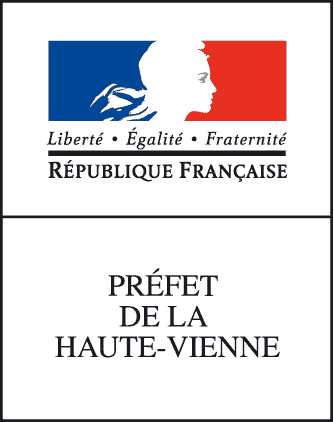 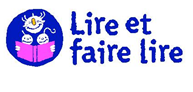 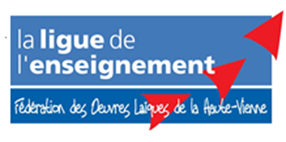 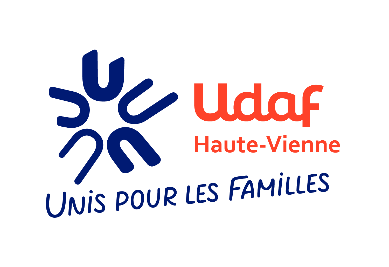 